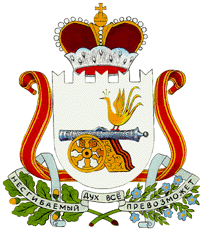 АДМИНИСТРАЦИЯЗАБОРЬЕВСКОГО СЕЛЬСКОГО ПОСЕЛЕНИЯДЕМИДОВСКОГО РАЙОНА СМОЛЕНСКОЙ ОБЛАСТИПОСТАНОВЛЕНИЕот 11.03.2020 года № 35Руководствуясь Федеральным законом от 06.10.2003 года №131-ФЗ «Об общих принципах организации местного самоуправления в Российской Федерации», Федеральным Законом от 24.07.2007 года №209-ФЗ «О развитии малого и среднего предпринимательства РФ», Постановлением Администрации Заборьевского сельского поселения Демидовского района Смоленской области от 19.12.2013 № 43 «Об утверждении Порядка принятия решений о разработке муниципальных программ, их формирования и реализации и Порядка проведения оценки эффективности реализации муниципальных программ», Администрация Заборьевского сельского поселения Демидовского района Смоленской областиПостановляет:1. Утвердить прилагаемую муниципальную программу «Развитие и поддержка малого предпринимательства на территории Заборьевского сельского поселения Демидовского района Смоленской области».2.   Настоящее постановление подлежит обнародованию.3. Разместить настоящее постановление на официальном сайте Администрации Заборьевского сельского поселения Демидовского района Смоленской области в сети «Интернет».Глава муниципального образованияЗаборьевского сельского поселенияДемидовского района  Смоленской области                              Е.В. Хотченкова  УТВЕРЖДЕНАПостановлением АдминистрацииЗаборьевского сельского поселенияДемидовского района Смоленской областиот 11.03.2020 года № 35(в ред. Постановлений от 02.03.2022 №33, от 29.02.2024 №23)МУНИЦИПАЛЬНАЯ ПРОГРАММА«РАЗВИТИЕ И ПОДДЕРЖКА МАЛОГО ПРЕДПРИНИМАТЕЛЬСТВА НА ТЕРРИТОРИИ ЗАБОРЬЕВСКОГО СЕЛЬСКОГО ПОСЕЛЕНИЯ ДЕМИДОВСКОГО РАЙОНА СМОЛЕНСКОЙ ОБЛАСТИ»Паспорт муниципальной программы «Развитие и поддержка малого предпринимательства на территории Заборьевского сельского поселения Демидовского района Смоленской области» (далее – Программа)Основные положенияПоказатели муниципальной программы(в редакции Постановлений Администрации Заборьевского сельского поселения Демидовского района Смоленской области  от 02.03.2022 №33, от 29.02.2024 №23)1. Содержание проблемы и необходимость  ее решенияпрограммно-целевым методомНеобходимость разработки Программы обусловлена возрастающей ролью субъектов малого предпринимательства в насыщении потребительского рынка товарами и услугами, в сохранении и создании новых рабочих мест, в пополнении местного бюджета налоговыми доходами.На территории Заборьевского сельского поселения Демидовского района Смоленской области на 1 января 2020 года работали 10 малых предприятия. Деятельность малых предприятий, осуществляющих свою деятельность на территории Заборьевского сельского поселения Демидовского района Смоленской области, распределяется по видам экономической деятельности в соответствии с разделами Общероссийского классификатора видов экономической деятельности, принятого постановлением Государственного комитета Российской Федерации по стандартизации и метрологии от 06.11.2001 N 454-ст «О принятии и введении в действие ОКВЭД» (далее - ОКВЭД), следующим образом:раздел A «Сельское хозяйство» - 5 малое предприятие (35 процентов);раздел G «Оптовая и розничная торговля»  -  5 малых предприятий (35 процентов);раздел G — Организация перевозок грузов- 2  ИП ( 20 процентов )раздел N – Агротуризм — 3 ИП ( 20 процентов )На 1 января 2020 года число зарегистрированных индивидуальных предпринимателей на территории Заборьевского сельского поселения Демидовского района Смоленской области составляет 14 человек.На территории  Заборьевского сельского поселения Демидовского района Смоленской области определены следующие приоритетные виды деятельности субъектов малого предпринимательства на 2024-2026 годы:- сельскохозяйственное производство;- оптовая и розничная торговля;- организация перевозок грузов;- агротуризм.Основными проблемами, препятствующими дальнейшему развитию малого предпринимательства на территории  Заборьевского сельского поселения Демидовского района Смоленской области, являются:- отсутствие благоприятной конкурентной среды и привлекательных условий для развития малого предпринимательства;- несовершенство и разнонаправленность (неподчинение единому комплексу задач) нормативного правового регулирования отношений в сфере малого предпринимательства;- недостаточное для динамичного и прогнозируемого развития реального сектора экономики инвестиционное обеспечение малого предпринимательства, включая недоступность долгосрочных кредитных и иных ресурсов.Исходя из вышеназванных проблем, определены меры по развитию и поддержке малого предпринимательства на территории Заборьевского сельского поселения Демидовского района Смоленской области, которые отражены в перечне мероприятий Программы и подлежат финансированию из местного бюджета.(раздел 1 в редакции Постановления Администрации Заборьевского сельского поселения Демидовского района Смоленской области  от 29.02.2024 №23)Цель, задачи и целевые показатели ПрограммыЦелью программы является создание условий для развития малого и среднего предпринимательства на территории Заборьевского сельского поселения Демидовского района Смоленской области на основе формирования эффективных механизмов его поддержки и повышения его вклада в экономику Заборьевского сельского поселения Демидовского района Смоленской области.Для достижения поставленной цели необходимо решить следующие задачи:- совершенствование нормативной правовой базы в сфере малого предпринимательства;- информационная и организационная поддержка субъектов малого предпринимательства;- кредитно-финансовая и имущественная поддержка субъектов малого предпринимательства;- формирование инфраструктуры развития и поддержки малого предпринимательства;- вовлечение в предпринимательскую деятельность социально незащищенных слоев населения.Перечень программных мероприятийПеречень программных мероприятий приведен в Приложении №1 к Программе.Обоснование ресурсного обеспечения программыОбъемы финансирования мероприятий Программы подлежат ежегодному уточнению с учетом норм решения о бюджете Заборьевского сельского поселения Демидовского района Смоленской области на соответствующий финансовый год, предусматривающих средства на реализацию Программы.Механизм реализации ПрограммыЗаказчик Программы обеспечивает ее реализацию посредством применения оптимальных методов управления процессом реализации Программы исходя из ее содержания.Порядок и условия реализации мероприятий Программы определяются нормативными правовыми актами Администрации Заборьевского сельского поселения Демидовского района Смоленской области в соответствии с федеральным законодательством и законами Смоленской области.Приложение №1 к муниципальной программе«Развитие и поддержка малого и среднего предпринимательства на территорииЗаборьевского сельского поселенияДемидовского района Смоленской области»(в ред. Постановлений от 02.03.2022 №33, от 29.02.2024 №23)Перечень мероприятий ПрограммыПриложение №2 к муниципальной программе «Развитие и поддержка малого и среднего предпринимательства на территории Заборьевского сельского поселения Демидовского района Смоленской области»Положениео требованиях, предъявляемых к организациям, образующим инфраструктуру поддержки субъектов малого и среднего предпринимательства  Заборьевского сельского поселения Демидовского района Смоленской области1. Инфраструктурой поддержки субъектов малого и среднего предпринимательства является система коммерческих и некоммерческих организаций, которые создаются, осуществляют свою деятельность или привлекаются в качестве поставщиков (исполнителей, подрядчиков) по результатам размещения заказов на поставки товаров, выполнение работ, оказание услуг для государственных или муниципальных нужд при реализации областных и муниципальных программ развития субъектов малого и среднего предпринимательства, обеспечивающих условия для создания субъектов малого и среднего предпринимательства, и оказания им поддержки.2. К организациям, образующим инфраструктуру поддержки субъектов малого и среднего предпринимательства относятся коммерческие и некоммерческие организации, приведенные выше, удовлетворяющие следующим требованиям:- организация должна быть зарегистрирована на территории Смоленской области;- уставом организации должна быть предусмотрена деятельность по поддержке и развитию предпринимательства;- не должна находиться в состоянии ликвидации, реорганизации, приостановления деятельности, любой из стадий банкротства.3. Ответственным за ведение реестра организаций, образующих инфраструктуру поддержки субъектов малого и среднего предпринимательства  Заборьевского сельского поселения Демидовского района Смоленской области (далее – Реестр) является Администрация сельского поселения. 5. Организации, претендующие на включение в Реестр, подают в Администрацию заявление, с приложением следующих документов:- копии свидетельства о государственной регистрации;- копии устава организации в действующей редакции со всеми внесенными в него изменениями и/или дополнениями;- справки, подтверждающей отсутствие задолженности по налоговым и иным обязательным платежам в бюджетную систему Российской Федерации;- справки, подтверждающей фактическую деятельность организации по поддержке и развитию малого и среднего предпринимательства, выданной администрацией соответствующего муниципального образования.6. Ответственный специалист рассматривает принятые заявления организаций, по результатам рассмотрения формирует РеестрСоответствующие изменения в Реестр вносятся по мере подачи заявлений организациями.Об утверждении муниципальной программы «Развитие и поддержка        малого предпринимательства на            территории Заборьевского сельского            поселения Демидовского района    Смоленской области» (в редакции Постановлений от 02.03.2022 №33, от 29.02.2024 №23)Ответственный исполнитель 
муниципальной программыАдминистрация Заборьевского сельского поселения Демидовского района Смоленской областиПериод реализацииэтап I:  2020 - 2023 годаэтап II: 2024 - 2026 годаЦель муниципальной программы Создание условий для развития малого и среднего предпринимательства на территории Заборьевского сельского поселения Демидовского района Смоленской области на основе формирования эффективных механизмов его поддержки и повышения его вклада в экономику Заборьевского сельского поселения Демидовского района Смоленской области.Региональные проекты, реализуемые в рамках муниципальной программыВ рамках муниципальной программы региональные проекты не реализуютсяОбъемы финансового обеспечения за весь период реализацииБез финансированияНаименование показателя, единица измеренияБазовое значение показателя(в году, предшествующем очередному финансовому году)(2023г)Планируемое значение показателя Планируемое значение показателя Планируемое значение показателя Наименование показателя, единица измеренияБазовое значение показателя(в году, предшествующем очередному финансовому году)(2023г)очередной финансовый год(2024г)1-й год планового периода(2025г)2-й год планового периода(2026г)12345- совершенствование нормативной правовой базы в сфере малого предпринимательства;- информационная и организационная поддержка субъектов малого предпринимательства;- кредитно-финансовая и имущественная поддержка субъектов малого предпринимательства;- формирование инфраструктуры развития и поддержки малого предпринимательства;- вовлечение в предпринимательскую деятельность социально незащищенных слоев населения.»0,00,00,00,0№ п/пНаименование цели, задачи, мероприятияИсточники финансированияИсполнительСроки реализацииОбъем финансирования(рублей)Объем финансирования(рублей)Объем финансирования(рублей)Объем финансирования(рублей)Объем финансирования(рублей)Объем финансирования(рублей)№ п/пНаименование цели, задачи, мероприятияИсточники финансированияИсполнительСроки реализацииВсего2024 год2024 год2025 год2025 год2026 годКомплекс процессных мероприятий «Повышение роли малого предпринимательства в экономике Заборьевского сельского поселения Демидовского района Смоленской области»Комплекс процессных мероприятий «Повышение роли малого предпринимательства в экономике Заборьевского сельского поселения Демидовского района Смоленской области»Комплекс процессных мероприятий «Повышение роли малого предпринимательства в экономике Заборьевского сельского поселения Демидовского района Смоленской области»Комплекс процессных мероприятий «Повышение роли малого предпринимательства в экономике Заборьевского сельского поселения Демидовского района Смоленской области»Комплекс процессных мероприятий «Повышение роли малого предпринимательства в экономике Заборьевского сельского поселения Демидовского района Смоленской области»Комплекс процессных мероприятий «Повышение роли малого предпринимательства в экономике Заборьевского сельского поселения Демидовского района Смоленской области»Комплекс процессных мероприятий «Повышение роли малого предпринимательства в экономике Заборьевского сельского поселения Демидовского района Смоленской области»Комплекс процессных мероприятий «Повышение роли малого предпринимательства в экономике Заборьевского сельского поселения Демидовского района Смоленской области»Комплекс процессных мероприятий «Повышение роли малого предпринимательства в экономике Заборьевского сельского поселения Демидовского района Смоленской области»Комплекс процессных мероприятий «Повышение роли малого предпринимательства в экономике Заборьевского сельского поселения Демидовского района Смоленской области»Комплекс процессных мероприятий «Повышение роли малого предпринимательства в экономике Заборьевского сельского поселения Демидовского района Смоленской области»1.Проведение мониторинга деятельности субъектов малого предпринимательства на территории Заборьевского сельского поселения Демидовского района Смоленской области в целях разработки предложений по совершенствованию нормативной правовой базы в сфере малого предпринимательстваБез финансирования Администрация Заборьевского сельского поселения Демидовского района Смоленской области2024-2026 гг0,00,00,00,00,00,02Разработка предложений по совершенствованию нормативных правовых актов, регулирующих отношения в сфере малого предпринимательстваБез финансирования Администрация Заборьевского сельского поселения Демидовского района Смоленской области2024-2026 гг0,00,00,00,00,00,0Комплекс процессных мероприятий "Информационная и организационная поддержка субъектов малого предпринимательства"Комплекс процессных мероприятий "Информационная и организационная поддержка субъектов малого предпринимательства"Комплекс процессных мероприятий "Информационная и организационная поддержка субъектов малого предпринимательства"Комплекс процессных мероприятий "Информационная и организационная поддержка субъектов малого предпринимательства"Комплекс процессных мероприятий "Информационная и организационная поддержка субъектов малого предпринимательства"Комплекс процессных мероприятий "Информационная и организационная поддержка субъектов малого предпринимательства"Комплекс процессных мероприятий "Информационная и организационная поддержка субъектов малого предпринимательства"Комплекс процессных мероприятий "Информационная и организационная поддержка субъектов малого предпринимательства"Комплекс процессных мероприятий "Информационная и организационная поддержка субъектов малого предпринимательства"Комплекс процессных мероприятий "Информационная и организационная поддержка субъектов малого предпринимательства"Комплекс процессных мероприятий "Информационная и организационная поддержка субъектов малого предпринимательства"3.Информационная и организационная поддержка субъектов малого предпринимательстваБез финансирования Администрация Заборьевского сельского поселения Демидовского района Смоленской области2024-2026 гг0,00,00,00,00,00,0Комплекс процессных мероприятий "Кредитно-финансовая и имущественная поддержка субъектов малого предпринимательства"Комплекс процессных мероприятий "Кредитно-финансовая и имущественная поддержка субъектов малого предпринимательства"Комплекс процессных мероприятий "Кредитно-финансовая и имущественная поддержка субъектов малого предпринимательства"Комплекс процессных мероприятий "Кредитно-финансовая и имущественная поддержка субъектов малого предпринимательства"Комплекс процессных мероприятий "Кредитно-финансовая и имущественная поддержка субъектов малого предпринимательства"Комплекс процессных мероприятий "Кредитно-финансовая и имущественная поддержка субъектов малого предпринимательства"Комплекс процессных мероприятий "Кредитно-финансовая и имущественная поддержка субъектов малого предпринимательства"Комплекс процессных мероприятий "Кредитно-финансовая и имущественная поддержка субъектов малого предпринимательства"Комплекс процессных мероприятий "Кредитно-финансовая и имущественная поддержка субъектов малого предпринимательства"Комплекс процессных мероприятий "Кредитно-финансовая и имущественная поддержка субъектов малого предпринимательства"Комплекс процессных мероприятий "Кредитно-финансовая и имущественная поддержка субъектов малого предпринимательства"4.Кредитно-финансовая и имущественная поддержка субъектов малого предпринимательстваБез финансирования Администрация Заборьевского сельского поселения Демидовского района Смоленской области2024-2026 гг0,00,00,00,00,00,0Комплекс процессных мероприятий "Вовлечение в предпринимательскую деятельность социально незащищенных слоев населения"Комплекс процессных мероприятий "Вовлечение в предпринимательскую деятельность социально незащищенных слоев населения"Комплекс процессных мероприятий "Вовлечение в предпринимательскую деятельность социально незащищенных слоев населения"Комплекс процессных мероприятий "Вовлечение в предпринимательскую деятельность социально незащищенных слоев населения"Комплекс процессных мероприятий "Вовлечение в предпринимательскую деятельность социально незащищенных слоев населения"Комплекс процессных мероприятий "Вовлечение в предпринимательскую деятельность социально незащищенных слоев населения"Комплекс процессных мероприятий "Вовлечение в предпринимательскую деятельность социально незащищенных слоев населения"Комплекс процессных мероприятий "Вовлечение в предпринимательскую деятельность социально незащищенных слоев населения"Комплекс процессных мероприятий "Вовлечение в предпринимательскую деятельность социально незащищенных слоев населения"Комплекс процессных мероприятий "Вовлечение в предпринимательскую деятельность социально незащищенных слоев населения"Комплекс процессных мероприятий "Вовлечение в предпринимательскую деятельность социально незащищенных слоев населения"5.Организация содействия в вовлечении в предпринимательскую деятельность социально незащищенных слоев населения, в том числе инвалидов, женщин, молодежи, уволенных в запас (отставку) военнослужащих, безработных, беженцев и вынужденных переселенцевБез финансированияАдминистрация Заборьевского сельского поселения Демидовского района Смоленской области2024-2026 гг0,00,00,00,00,00,0ИТОГО:ИТОГО:ИТОГО:ИТОГО:ИТОГО:0,00,00,00,00,00,0